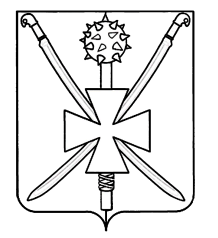 СоветАтаманского сельского поселенияПавловского районаР Е Ш Е Н И Еот 10.08.2017г. 		   	                                                                    № 48/145           ст-ца АтаманскаяОб утверждении Положения о бюджетном процессе в Атаманском сельском поселении Павловского района         В соответствии с Бюджетным кодексом Российской Федерации, отдельными положениями закона Краснодарского края от 4 февраля 2002 года № 437-КЗ «О бюджетном процессе в Краснодарском крае» (с дополнениями и изменениями), Совет Атаманского сельского поселения Павловского района     р е ш и л:         1. Утвердить Положение о бюджетном процессе в Атаманском сельском поселении Павловского района (прилагается).         2. Организацию выполнения настоящего решения возложить на администрацию Атаманского сельского поселения Павловского района.         3. Признать утратившим силу решение Совета Атаманского сельского поселения Павловского района от 03 ноября  2016 года № 36/105 «Об утверждении Положения о бюджетном процессе в Атаманском сельском поселении Павловского района».         4. Поручить администрации Атаманского сельского поселения Павловского района (Сахно) обнародовать настоящее решение в местах для обнародования муниципальных правовых актов.         5. Контроль за исполнением данного решения возложить на постоянную комиссию по финансам, бюджету, налогам и инвестиционной политике (Кривко).         6.  Решение вступает в силу со дня его официального подписания.Глава Атаманского сельского поселенияПавловского района                                                                               Е.А.Сахно